El acoso en el lugar de trabajo es un comportamiento agresivo repetitivo e indeseado y actos persistentes de falta de respeto hacia un individuo.VerdaderoFalsoUn abusón del lugar de trabajo a menudo tiene autoridad o poder sobre el blanco que puede ser posición o rango.tamaño corporal o fuerza.antigüedad.cualquiera de las anteriores. Las tácticas de acoso en el lugar de trabajo pueden incluirtomar mucho tiempo en el baño.avergonzar o intimidar.masticar chicle fuertemente.dar crédito por ideas. Usualmente es más fácil detener un comportamiento indeseado de un abusóntan pronto se da cuenta que trabaja con un abusón.al luchar y pelear con ellos.después de un largo tiempo de soportar el acoso.si amenaza con reportarlos a RH.Si usted no es el blanco de un abusón, pero es testigo de comportamiento dirigido hacia alguien másde la vuelta y camine hacia el otro lado.tome acción y levante la voz.preocúpese por sus propios asuntos.cuente el chisme a otros compañeros de trabajo.El acoso en el lugar de trabajo es un comportamiento agresivo repetitivo e indeseado y actos persistentes de falta de respeto hacia un individuo.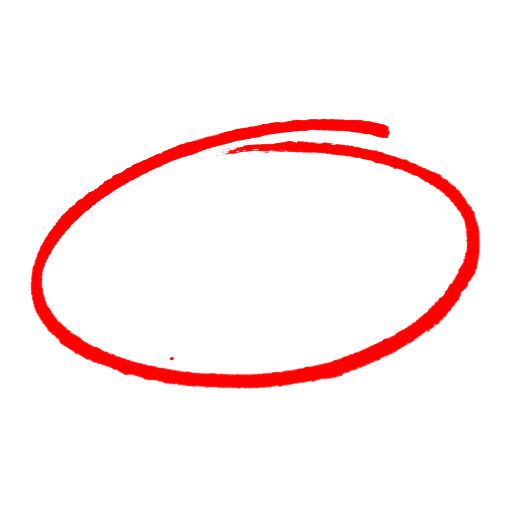 VerdaderoFalsoUn abusón del lugar de trabajo a menudo tiene autoridad o poder sobre el blanco que puede ser posición o rango.tamaño corporal o fuerza.antigüedad.cualquiera de las anteriores. Las tácticas de acoso en el lugar de trabajo pueden incluirtomar mucho tiempo en el baño.avergonzar o intimidar.masticar chicle fuertemente.dar crédito por ideas. Usualmente es más fácil detener un comportamiento indeseado de un abusóntan pronto se da cuenta que trabaja con un abusón.al luchar y pelear con ellos.después de un largo tiempo de soportar el acoso.si amenaza con reportarlos a RH.Si usted no es el blanco de un abusón, pero es testigo de comportamiento dirigido hacia alguien másde la vuelta y camine hacia el otro lado.tome acción y levante la voz.preocúpese por sus propios asuntos.cuente el chisme a otros compañeros de trabajo.SAFETY MEETING QUIZPRUEBA DE REUNIÓN DE SEGURIDADSAFETY MEETING QUIZPRUEBA DE REUNIÓN DE SEGURIDAD